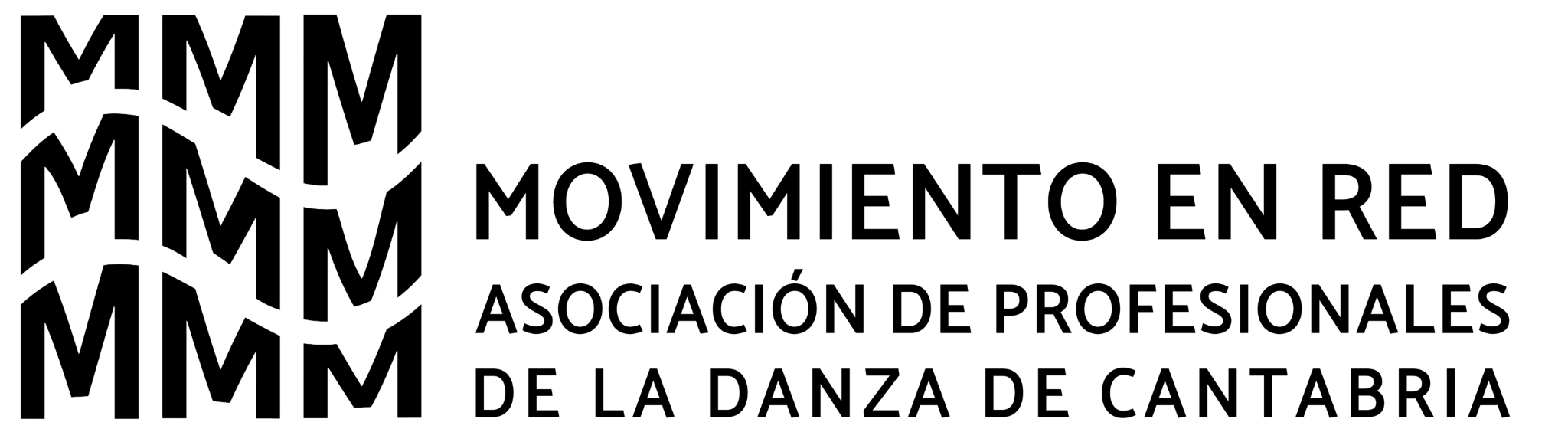 FORMULARIO DE SOLICITUD DE INSCRIPCIÓN COMO SOCIO/A PROFESIONAL O AMIGO/A DE LA DANZAD/Dª ______________________________________ con NIF _____________________, con domicilio en ___________________, con teléfono______________ y correo electrónico_______________________(*), solicita ser admitido/a como socio/a de MOVIMIENTO EN RED cuyos fines y Estatutos declara conocer y aceptar.* Si ha aceptado recibir información de Movimiento en Red  se la haremos llegar por los medios por usted autorizados. Puede solicitar la baja de estos envíos enviando un escrito o correo electrónico a las direcciones arriba citadas.En ______________________ a ___ de ________________ de 2024(Firma)CUOTA SOCIO 2024: 50,00 €Pago por transferencia bancariaNº cta.: BBVA ES0701827424900201593870Titular: Asociación Movimiento en RedEnviar justificante de ingreso junto con la ficha a info@movimientoenred.orgA RELLENAR POR SOCIO/AS PROFESIONALESPerfil/es en RRSS:__________________________________________________________________________Si deseas ser incluído/a en nuestra página web en el apartado de socios profesionales o escuelas socias, envíanos toda la información necesaria a nuestra dirección de correo electrónico info@movimientoenred.org A continuación señala (marcando con una X) a qué campo/s profesional/es te dedicas dentro del sector de la danza:El interesado, a través de las suscripción del presente documento presta su consentimiento para que sus datos personales facilitados voluntariamente sean tratados, por MOVIMIENTO EN RED ASOCIACION DE PROFESIONALES DE LA DANZA DE CANTABRIA como responsable del tratamiento, con la finalidad de el tiempo que dure la relación contractual y, posteriormente, los plazos legalmente exigidos, sin que se produzcan cesiones o comunicaciones de datos y conservados durante a terceras entidades para el cumplimiento de las obligaciones legales. Del mismo se informa al interesado sobre la posibilidad de ejercitar los derechos de acceso, rectificación o supresión de sus datos, dirigiéndose a info@movimientoenred.org, asimismo para obtener información adicional al respecto, podrá consultar la Política de Privacidad en www.movimientoenred.org. INFORMACIÓN Y PUBLICIDAD (Marque con una cruz (x) lo que proceda) (*)INFORMACIÓN Y PUBLICIDAD (Marque con una cruz (x) lo que proceda) (*)INFORMACIÓN Y PUBLICIDAD (Marque con una cruz (x) lo que proceda) (*)INFORMACIÓN Y PUBLICIDAD (Marque con una cruz (x) lo que proceda) (*)INFORMACIÓN Y PUBLICIDAD (Marque con una cruz (x) lo que proceda) (*)INFORMACIÓN Y PUBLICIDAD (Marque con una cruz (x) lo que proceda) (*)¿Desea recibir información por correo electrónico? *¿Desea recibir información por correo electrónico? *SÍ NOCREACIÓNVÍDEOCOREOGRAFÍACREACIÓN SONORA-MUSICALINTERPRETACIÓNDISEÑO DE ILUMINACIÓNPEDAGOGÍADISEÑO DE VESTUARIOGESTIÓNESCENOGRAFÍACOMUNICACIÓN o PERIODISMOPROGRAMACIÓNFOTOGRAFÍAOTROS: